Die Basics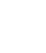 Die BasicsAnmerkungenTäglich: Überblick über zu erledigende Aufgaben verschaffenUnterscheidung zwischen wichtigen und dringlichen AufgabenEine Aufgabe ist dringlich, wenn sie zu einem festen Termin bearbeitet sein muss.Eine Aufgabe ist wichtig, wenn sie zur Zielerreichung beiträgt Objektive Selbsteinschätzung des Arbeitstempos: Wie viel Zeit muss ich für welche Aufgabe einplanen?Pufferzeiten für Ungeplantes einbauenRealistische Ziele setzenUmfangreiche Aufgaben in Teilschritte zerlegen und Zwischenziele setzenFördert die Motivation E-Mail Postfach regelmäßig „aufräumen“ (Archivierungsfunktion nutzen)Anleitung im NaspaNet unter  „Handbücher und Hilfen“ - Anwendung Outlook (diverse Themen) Dokumente regelmäßig sortieren:Welche Dokumente werden noch benötigt?Welche Dokumente müssen archiviert werden?Welche Dokumente können entsorgt werden?Festlegung fester Zeiten zur Beantwortung von E-Mails und Anrufen Bitte mindestens einmal arbeitstäglich!Identifizierung persönlicher „Zeitfresser“Den nächsten Tag 15 Minuten vor Arbeitsende planenNicht Vergessen!Nicht Vergessen!AnmerkungenPlanung fester regelmäßiger PausenStift und Papier zur Hand, um Ideen und Aufgaben direkt aufzuschreibenBelohnung für erfolgreich erledigte AufgabenZum Beispiel mit Kaffee & einem Stück Kuchen!Tipps rund um „Selbstorganisation“ im Team austauschenEigene ErgänzungenEigene ErgänzungenAnmerkungen